Aktivität 1: Die Erde im Sonnensystem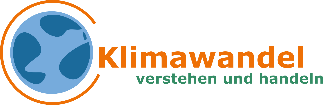 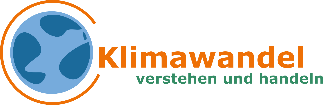 Was macht unsere Erde zu einem bewohnbaren Planeten?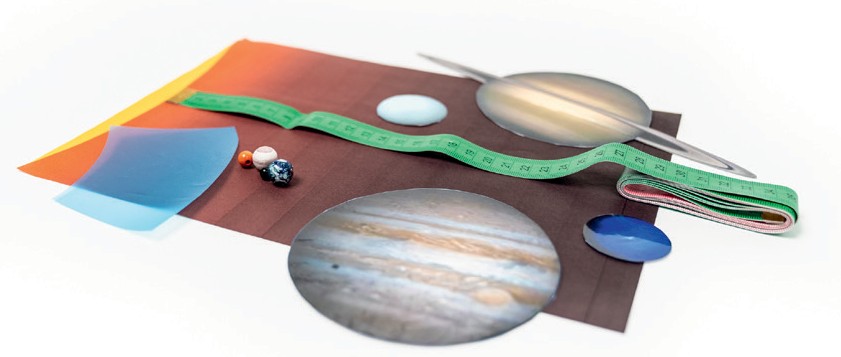 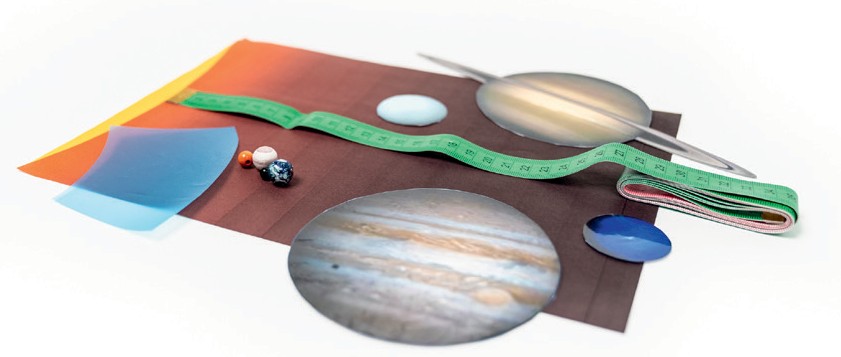 Vorbereitung: Legt die Materialien für das Modell bereit:✓	Hintergrundbild mit Sonnenumriss ✓	Planetenmodelle aus Holz (auf Reißzwecke legen) und Gasplaneten aus Papier✓	blaue Folie als Lebenszone (laminieren) und Maßband Aufgabe 1: Die Planeten im SonnensystemWer redet hier? Ordnet die Aussagen und Namen den richtigen Planeten im Modell zu und begründet. Jupiter: „Ich bin der größte aller Planeten. Charakteristisch ist mein „Großer Roter Fleck“, ein gigantischer Sturm.“  
Neptun: „Ich bin zwar groß und blau. Da ich aber auch zu den Gasriesen gehöre, kann man auf mir nicht schwimmen.“
Erde: „Man nennt mich auch der blaue Planet, aber so groß wie Neptun bin ich noch lange nicht.“
Mars: „Mein Spitzname ist der rote Planet. Mittlerweile durfte ich schon einige Besucher von der Erde empfangen.“
Uranus: „Von den Gasplaneten bin ich der kleinste.“
Merkur: „Ich hingegen bin von den Gesteinsplaneten der kleinste und auf meiner Oberfläche wird es ganz schön heiß.“
Saturn: „Mich erkennt man an meinen Ringen!“
Venus: „Ich bin ungefähr so groß wie die Erde. Durch meine dichte Atmosphäre kann man meine Oberfläche nicht sehen!“Notiere einen Merkspruch, der die richtige Abfolge der Planeten angibt.______________________________________________________________________________________________________________________________________________________________________________________________Aufgabe 2: Ganz schön weit weg!?Der Abstand von der Sonne zur Erde beträgt ca. 150 Mio. km. Diese Entfernung wird als Astronomische Einheit (AE) bezeichnet. In unserem Modell benutzen wir den Maßstab 1 cm ≙ 0,1 AE.Berechne für alle Planeten den Abstand zur Sonne im Modell und ergänze die Werte in der Tabelle.Baue das Modell auf: Lege die Sonne aus und anschließend alle Planeten im passenden Abstand dazu,
entlang einer Linie. (Maßband verwenden, evtl. auf dem Boden aufbauen)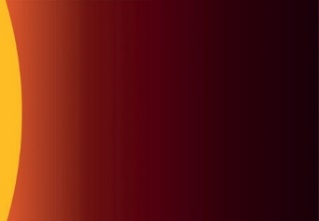 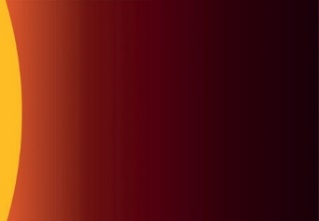 Aufgabe 3: Auf welchen Planeten ist Leben möglich?Damit sich Leben auf einem Planeten entwickeln kann, also z.B. Pflanzen, Pilze oder Tiere, ist flüssiges Wasser notwendig. Den Bereich um einen Stern, in dem Wasser flüssig ist, nennt man Lebenszone. Die blaue Folie ist im Modell genauso Breit wie die Lebenszone unserer Sonne. Lege diese nun im Abstand von 8,5 cm von der Sonne aus. Notiere, welche Planeten sich in der Lebenszone befinden. ________________________________________________________________________________________Aufgabe 4: Unsere Erde – ein besonderer PlanetWas macht die Erde für euch besonders. Notiert eure Ideen auf dem Notizzettel. Ihr könnt auch zeichnen.Die Erde braucht unseren Schutz. Sammelt Ideen, was ihr tun könnt, um die Erde zu schützenDVertauscht nun Mars und Erde im Modell. Diskutiert auch mithilfe der Informationen aus den folgenden Diagrammen, ob der Mars dann bewohnbar wäre. 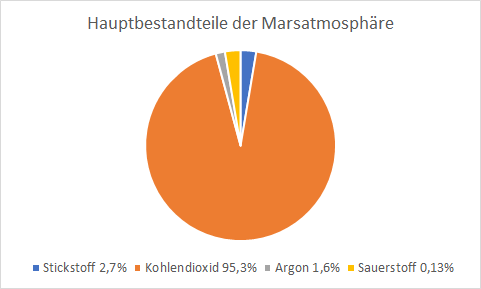 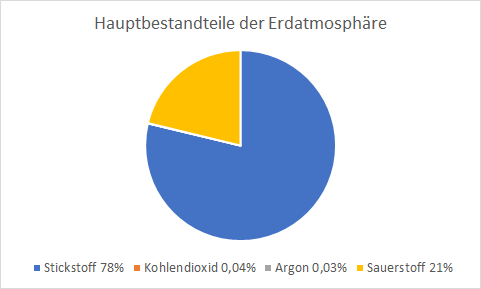 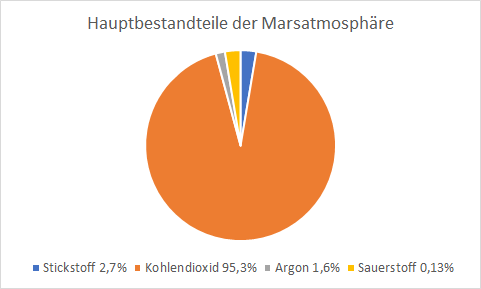 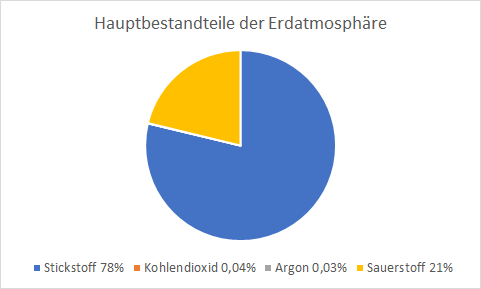 PlanetAbstand von der Sonne in AEAbstand im Modell in cmMerkur0,4Venus0,7Erde1,010 cmMars1,5Jupiter5,2Saturn9,5Uranus19,2Neptun30,1